ABSTRACT: Dieter Hogrefe's candidature for the vice chairmanship of TC MTS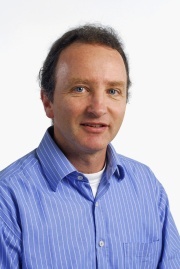 Family Name:      Dieter	First Name:          Hogrefe	Company:            Institut für Informatik	Address:              Goldschidtstr. 7, 37077 Göttingen, GERMANY	E-mail address:   hogrefe@informatik.uni-goettingen.de	Phone:                 +49 551 39172001	Date: 12/12/2012		Curriculum VitaeMr. Dieter Hogrefe’s CV can be found at the following location:http://www.tmg.informatik.uni-goettingen.de/staff/dieter_hogrefeI am willing continue to participate in MTS as a vice-chairman if the committe thinks this is appropriate.I think it is important that MTS continues to provide ETSI with up to date standardization methodology. Our argument is the quality of our products, such as TTCN-3 and alike. It is important to keep an eye on new challenges in testing and specification, e.g. MBT, and answer them in a competent way. In addition there are new and challenging application areas such as Security, eHealth and others. Of course one challenge also is to carefully develop/extend TTCN-3 and to keep its tool support in line, i.e. to make sure that the tool variety remains existent and at the same time they stay compatible with each other and the standard in the best possible way.DieterTitle*:Dieter Hogrefe's candidature for the vice chairmanship of TC MTSDieter Hogrefe's candidature for the vice chairmanship of TC MTSDieter Hogrefe's candidature for the vice chairmanship of TC MTSfrom Source*:ETSIETSIETSIContact:Emmanuelle Chaulot-Talmon Emmanuelle Chaulot-Talmon Emmanuelle Chaulot-Talmon input for Committee*:MTSMTSMTSContribution For*:DecisionDiscussionInformationXSubmission date*:2012-12-182012-12-182012-12-18Meeting & Allocation:MTS#58 - MTS#58 - MTS#58 - Relevant WI(s), or deliverable(s):